Załącznik nr 6do Regulaminu zamówień publicznychDOKUMENT OSZACOWANIA WARTOŚCI ZAMÓWIENIANumer sprawyData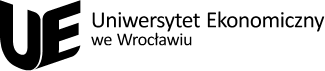 pieczątka jednostki organizacyjnejZgodnie z art. 28 ustawy Pzp podstawą ustalenia wartości zamówienia jest całkowite szacunkowe wynagrodzenie Wykonawcy bez podatku od towarów i usług, ustalone z należytą starannością.Zgodnie z art. 28 ustawy Pzp podstawą ustalenia wartości zamówienia jest całkowite szacunkowe wynagrodzenie Wykonawcy bez podatku od towarów i usług, ustalone z należytą starannością.Nazwa planowanego postępowania o udzielenie zamówienia publicznego zamówienia:Wartość szacunkowa zamówienia została ustalona na kwotę PLN NETTO:Ustalenia wartość zamówienia dokonano na podstawie:Czy przewidywane są zamówienia, o których mowa w art. 214 ust. 1 pkt 7 ustawy Pzp – TAK/NIE.Jeżeli TAK, to w jakiej wysokości została uwzględniona wartość netto tych zamówień przy ustalaniu wartości szacunkowej zamówienia: …………….. PLNCzy przewidywane są zamówienia, o których mowa w art. 214 ust. 1 pkt 7 ustawy Pzp – TAK/NIE.Jeżeli TAK, to w jakiej wysokości została uwzględniona wartość netto tych zamówień przy ustalaniu wartości szacunkowej zamówienia: …………….. PLNCzy przewidywane są zamówienia, o których mowa w art. 214 ust. 1 pkt 8 ustawy Pzp – TAK/NIE.Czy przewidywane są zamówienia, o których mowa w art. 214 ust. 1 pkt 8 ustawy Pzp – TAK/NIE.Kwota (PLN BRUTTO), którą Zamawiający zamierza przeznaczyć na sfinansowanie zamówienia:Imię i nazwisko osoby dokonującej ustalenia wartości zamówienia:Osoba odpowiedzialna za zamówienie(pieczątka i podpis)